День флага России В преддверии праздника День флага России с воспитанниками Заиграевского СРЦН были проведены интересные познавательные занятия:  Квест – игра « Флаг державы – символ славы», викторина, посвященная Дню Государственного флага России «Наш флаг»; исторический час «Государственные символы России. Государственный флаг России»; тематическая игра по станциям «Овеянные славою герб наш и флаг». Педагоги центра с душой и чувством глубокого патриотизма рассказали ребятам о главных символах нашей страны. В игровой форме - с детьми младшего возраста, с ребятами постарше провели мероприятия в более серьезном направлении. Сделали выводы: чтобы гордиться своей Родиной, надо знать её историю. Знания о флаге способствуют подъёму патриотических чувств у подрастающего поколения. Воспитатель  Пилипчик Е.Ф.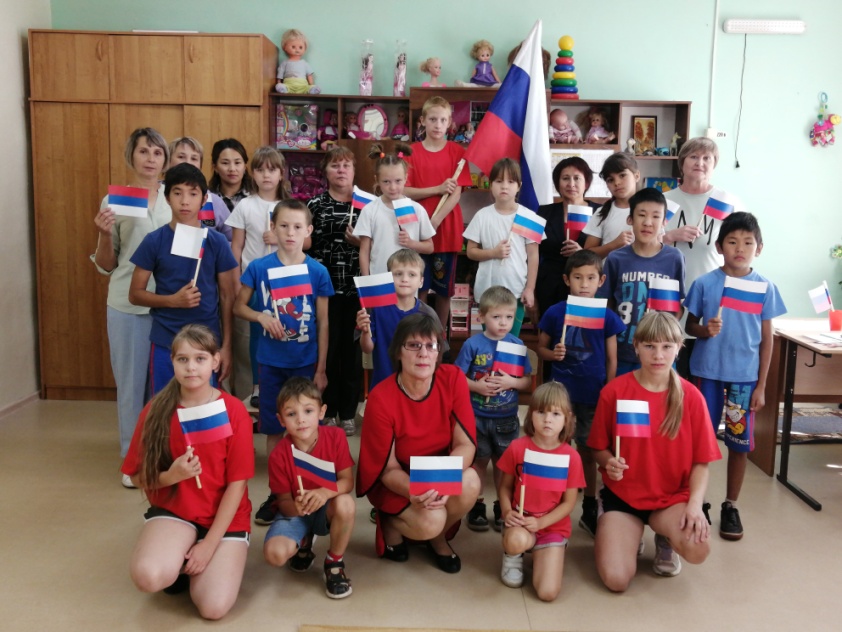 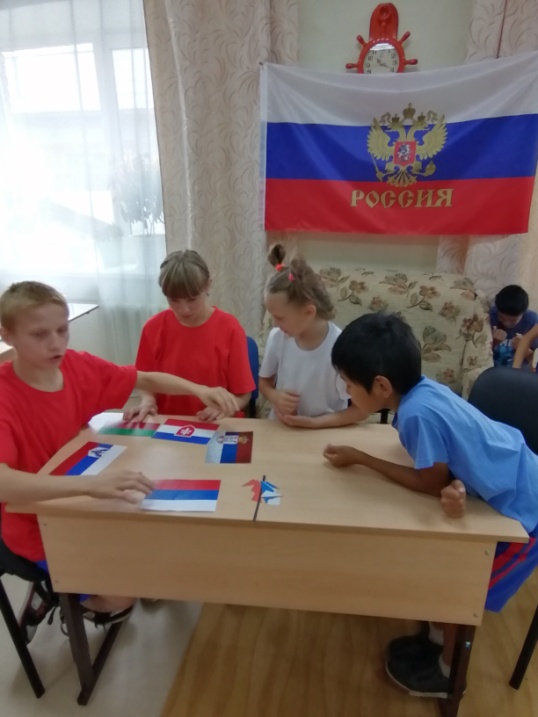 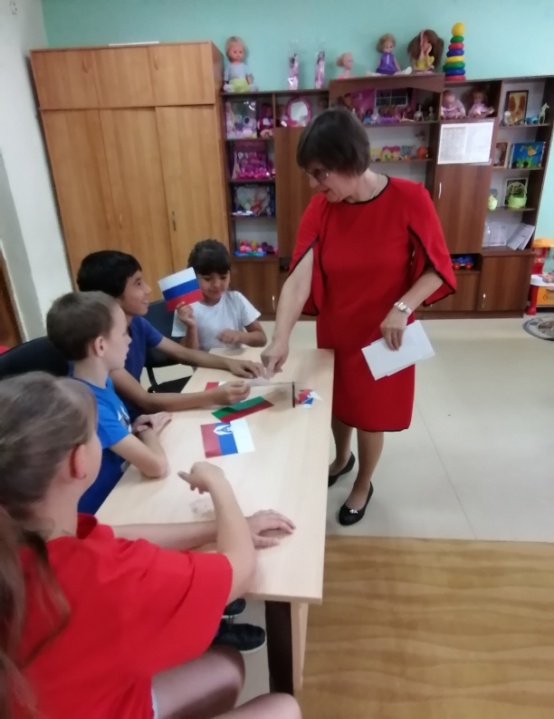 